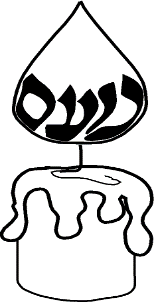 Shalom Noam Primary School Data Retention Policy June 2022IntroductionShalom Noam Primary School has a responsibility to maintain its records and record keeping systems. When doing this, will take account of the following factors: -The most efficient and effective way of storing records and information;The confidential nature of the records and information stored;The security of the record systems used;Privacy and disclosure; andTheir accessibility.This policy does not form part of any employee's contract of employment and is not intended to have contractual effect. It does, however, reflect Shalom Noam Primary School current practice, the requirements of current legislation and best practice and guidance. It may be amended by the school from time to time and any changes notified to employees. The school may also vary any parts of this procedure, including any time limits, as appropriate in any case.DATA PROTECTION This policy sets out how long employment-related and pupil data will normally be held by us and when that information will be confidentially destroyed in compliance with the terms of the General Data Protection Regulation (UK GDPR) and the Freedom of Information Act 2000. Data will be stored and processed to allow for the efficient operation of the school. The school’s Data Protection Policy outlines its duties and obligations under the UK GDPR.RETENTION SCHEDULEInformation (hard copy and electronic) will be retained for at least the period specified in the retention schedule. When managing records, the school will adhere to the standard retention times listed within that schedule. Paper records will be regularly monitored by the school staff.Electronic records will be regularly monitored by school staff.The schedule is a relatively lengthy document listing the many types of records used by the school and the applicable retention periods for each record type. The retention periods are based on business needs and legal requirements.DESTRUCTION OF RECORDSWhere records have been identified for destruction they should be disposed of in an appropriate way. All information must be reviewed before destruction to determine whether there are special factors that mean destruction should be delayed, such as potential litigation, complaints or grievances.All paper records containing personal information, or sensitive policy information should be shredded before disposal where possible. All other paper records should be disposed of by an appropriate waste paper merchant. All electronic information will be deleted.ARCHIVINGWhere records have been identified as being worthy of preservation over the longer term, arrangements should be made to transfer the records to the archives. TRANSFERRING INFORMATION TO OTHER MEDIAWhere lengthy retention periods have been allocated to records, members of staff may wish to consider converting paper records to other media such as digital media or virtual storage centres (such as cloud storage). The lifespan of the media and the ability to migrate data where necessary should always be considered.RESPONSIBILITY AND MONITORINGThe head teacher has primary and day-to-day responsibility for implementing this policy. The Data Protection Officer (DPO), in conjunction with the school, is responsible for monitoring its use and effectiveness and dealing with any queries on its interpretation. The DPO will consider the suitability and adequacy of this policy and report improvements directly to management. Internal control systems and procedures will be subject to regular audits to provide assurance that they are effective in creating, maintaining and removing records.Management at all levels are responsible for ensuring those reporting to them are made aware of and understand this policy and are given adequate and regular training on it..Summary of areas reviewed:AimsThis checklist has been produced based on the “Information Management Toolkit for Schools” (IMTIS) dated 1 February 2016 and developed and published by the Information Record Management Society (“IRMS”). This checklist has been produced in accordance with the guidance produced by the DFE in April 2018 in the “GDPR Toolkit for Schools” and is in accordance with the Data Protection rules and Freedom of Information Act (2000) legislation.This is a checklist developed to enable School Business Managers, Clerks, SENCO and other School Staff to carry out an efficient annual review and safe destruction of school records and information.  Where there is legal statute behind a requirement this is detailed in the IMTIS document.Safe Destruction of DataDisposal of records that have reached the end of the minimum retention period allocatedThe fifth data protection principle as per the data protection rules (updated for UK GDPR) states that:“Personal data processed for any purpose or purposes shall not be kept for longer than is necessary for that purpose or those purposes”In each school, the leadership must ensure that records that are no longer required for business use are reviewed as soon as possible under the criteria set out so that only the appropriate records are destroyed.The school review will determine whether records are to be selected for permanent preservation, destroyed, digitised to an electronic format or retained by the school for research or litigation purposes.Whatever decisions are made they need to be documented as part of the records management policy within the school. Safe destruction of recordsAll records containing personal information, or sensitive policy information should be made either unreadable or unreconstructable.•	Paper records should be shredded using a cross-cutting shredder•	CDs / DVDs / Floppy Disks should be cut into pieces•	Audio / Video Tapes and Fax Rolls should be dismantled and shredded•	Hard Disks should be dismantled and sandedAny other records should be bundled up and disposed of to a waste paper merchant or disposed of in other appropriate ways. Do not put records in with the regular waste or a skip unless there is no other alternative.There are companies who can provide confidential waste bins and other services which can be purchased to ensure that records are disposed of in an appropriate way.Where an external provider is used it is recommended that all records must be shredded on-site in the presence of an employee. The organisation must also be able to prove that the records have been destroyed by the company who should provide a Certificate of Destruction. Staff working for the external provider should have been trained in the handling of confidential documents.The shredding needs to be planned with specific dates and all records should be identified as to the date of destruction. It is important to understand that if the records are recorded as to be destroyed but have not yet been destroyed and a request for the records has been received they MUST still be provided.Where records are destroyed internally, the process must ensure that all records are recorded are authorised to be destroyed by a member of the Leadership team and the destruction recorded. Records should be shredded as soon as the record has been documented as being destroyed.Freedom of Information Act 2000 (FoIA 2000)The Freedom of Information Act 2000 requires the school to maintain a list of records which have been destroyed and who authorised their destructionMembers of staff should record at least:•	File reference (or other unique identifier);•	File title (or brief description);•	Number of files and date range•	The name of the authorising officer•	Date action takenFollowing this guidance will ensure that the school is compliant with the Data Protection rules and the Freedom of Information Act 2000.Management of the SchoolHuman ResourcesFinancial Management of the SchoolProperty ManagementPupil ManagementCurriculum ManagementExtra Curriculum Management8.   Central Government and Local AuthorityAppendix A – List of School Records and Data safely destroyed outside to scope of this retention scheduleThe following sheet can be completed or alternatively documented in a spreadsheet.RefAreaPagesAnnual Review CompletedTick (√)ReviewerInitials1Management of the School7 to 122Human Resources12 to 153Financial Management of the School15 to 184Property Management22 to 235Pupil Management18 to 226Curriculum Management22 to 237Extra-Curricular Activities238Central Government and Local Authority249List of School Records and Data safely destroyed25This section contains retention periods connected to the general management of the school. This covers the work of the Governing Body, the Headteacher and the senior management team, the admissions process and operational administration.1.1 Governing Body1.1 Governing Body1.1 Governing Body1.1 Governing Body1.1 Governing Body1.1 Governing Body  RefBasic file descriptionData Protection IssuesRetention Period [Operational]Action at the end of the administrative life of the recordAnnual Review CompletedTick (√) 1.1.1Agendas for Governing Body meetingsThere may be data protection issues if the meeting is dealing with confidential issues relating to staffOne copy should be retained with the master set of minutes. All other copies can be disposed ofSECURE DISPOSAL  1.1.2Minutes of Governing Body meetingsThere may be data protection issues if the meeting is dealing with confidential issues relating to staffPrincipal Set (signed)PERMANENTIf the school is unable to store these then they should be offered to the County Archives ServiceInspection CopiesDate of meeting + 3 yearsIf these minutes contain any sensitive, personal information they must be shredded.  1.1.3Reports presented to the Governing BodyThere may be data protection issues if the report deals with confidential issues relating to staffReports should be kept for a minimum of 6 years. However, if the minutes refer directly to individual reports then the reports should be kept permanentlySECURE DISPOSAL orretain with the signed set of the minutes  1.1.4Meeting papers relating to the annual parents’ meeting held under section 33 of the Education Act 2002NoDate of the meeting + a minimum of 6 yearsSECURE DISPOSAL  1.1 Governing Body (continued…)  1.1 Governing Body (continued…)  1.1 Governing Body (continued…)  1.1 Governing Body (continued…)  1.1 Governing Body (continued…)  1.1 Governing Body (continued…)  RefBasic file descriptionData Protection IssuesRetention Period [Operational]Action at the end of the administrative life of the recordAnnual Review CompletedTick (√) 1.1.5Instruments of Government including Articles of AssociationNoPERMANENTThese should be retained in the school whilst the school is open and then offered to County Archives Service when the school closes.1.1.6Trusts and Endowments managed by the Governing BodyNoPERMANENTThese should be retained in the school whilst the school is open and then offered to County Archives Service when the school closes.1.1.7Action plans created and administered by the Governing BodyNoLife of the action plan + 3 yearsSECURE DISPOSAL1.1.8Policy documents created and administered by the Governing BodyNoLife of the policy + 3 yearsSECURE DISPOSAL1.1.9Records relating to complaints dealt with by the Governing BodyYesDate of the resolution of the complaint + a minimum of 6 years then review for further retention in case of contentious disputesSECURE DISPOSAL1.1.10Annual Reports created under the requirements of the Education (Governor’s Annual Reports) (England) (Amendment) Regulations 2002NoDate of report + 10 yearsSECURE DISPOSAL1.1.11Proposals concerning the change of status of a maintained school including Specialist Status Schools and AcademiesNoDate proposal accepted or declined+ 3 yearsSECURE DISPOSAL1.2 Head Teacher and Senior Management Team1.2 Head Teacher and Senior Management Team1.2 Head Teacher and Senior Management Team1.2 Head Teacher and Senior Management Team1.2 Head Teacher and Senior Management Team1.2 Head Teacher and Senior Management Team  RefBasic file descriptionData Protection IssuesRetention Period [Operational]Action at the end of the administrative life of the recordAnnual Review CompletedTick (√)1.2.1Log books of activity in the school maintained by the Head TeacherThere may be data protection issues if the log book refers to individual pupils or members of staffDate of last entry in the book + a minimum of 6 years then reviewThese could be of permanent historical value and should be offered to the County Archives Service if appropriate1.2.2Minutes of Senior Management Team meetings and the meetings of other internal administrative bodiesThere may be data protection issues if the minutes refers to individual pupils or members of staffDate of the meeting + 3 years then reviewSECURE DISPOSAL1.2.3Reports created by the Head Teacher or the Management TeamThere may be data protection issues if the report refers to individual pupils or members of staffDate of the report + a minimum of 3 years then reviewSECURE DISPOSAL1.2.4Records created by head teachers, deputy head teachers, heads of year and other members of staff with administrative responsibilitiesThere may be data protection issues if the records refer to individual pupils or members of staffCurrent academic year + 6 years then reviewSECURE DISPOSAL1.2.5Correspondence created by head teachers, deputy head teachers, heads of year and other members of staff with administrative responsibilitiesThere may be data protection issues if the correspondence refers to individual pupils or members of staffDate of correspondence + 3 years then reviewSECURE DISPOSAL1.2.6Professional Development PlansYesLife of the plan + 6 yearsSECURE DISPOSAL1.2.7School Development PlansNoLife of the plan + 3 yearsSECURE DISPOSAL1.3 Admissions Process1.3 Admissions Process1.3 Admissions Process1.3 Admissions Process1.3 Admissions Process1.3 Admissions Process  RefBasic file descriptionData Protection IssuesRetention Period [Operational]Action at the end of the administrative life of the recordAnnual Review CompletedTick (√) 1.3.1All records relating to the creation and implementation of the School Admissions’ PolicyNoLife of the policy + 3 years then reviewSECURE DISPOSAL1.3.2Admissions – if the admission is successfulYesDate of admission + 1 yearSECURE DISPOSAL1.3.3Admissions – if the appeal is unsuccessfulYesResolution of case + 1 yearSECURE DISPOSAL1.3.4Register of AdmissionsYesEvery entry in the admission register must be preserved for a period of three years after the date on which the entry was made.3REVIEWSchools may wish to consider keeping the admission register permanently as often schools receive enquiries from past pupils to confirm the dates they attended the school.1.3.5Admissions – Secondary Schools – CasualYesCurrent year + 1 yearSECURE DISPOSAL1.3.6Proofs of address supplied by parents as part of the admissions processYesCurrent year + 1 yearSECURE DISPOSAL 1.3.7Supplementary Information form including additional information such as religion, medical conditions etcYesFor successful admissionsThis information should be added to the pupil fileSECURE DISPOSALFor unsuccessful admissionsUntil appeals process completedSECURE DISPOSAL1.4 Operational Administration1.4 Operational Administration1.4 Operational Administration1.4 Operational Administration1.4 Operational Administration1.4 Operational Administration  RefBasic file descriptionData Protection IssuesRetention Period [Operational]Action at the end of the administrative life of the recordAnnual Review CompletedTick (√)1.4.1General file seriesNoCurrent year + 5 years then REVIEWSECURE DISPOSAL1.4.2Records relating to the creation and publication of the school brochure or prospectusNoCurrent year + 3 yearsSTANDARD DISPOSAL1.4.3Records relating to the creation and distribution of circulars to staff, parents or pupilsNoCurrent year + 1 yearSTANDARD DISPOSAL1.4.4Newsletters and other items with a short operational useNoCurrent year + 1 yearSTANDARD DISPOSAL1.4.5Visitors’ Books and Signing in SheetsYesCurrent year + 6 years then REVIEWSECURE DISPOSAL1.4.6Records relating to the creation and management of Parent Teacher Associations and/or Old Pupils AssociationsNoCurrent year + 6 years then REVIEWSECURE DISPOSALThis section deals with all matters of Human Resources management within the school.2.1 Recruitment2.1 Recruitment2.1 Recruitment2.1 Recruitment2.1 Recruitment2.1 Recruitment  RefBasic file descriptionData Protection IssuesRetention Period [Operational]Action at the end of the administrative life of the recordAnnual Review CompletedTick (√) 2.1.1All records leading up to the appointment of a new headteacherYesDate of appointment + 6 yearsSECURE DISPOSAL2.1.2All records leading up to the appointment of a new member of staff – unsuccessful candidatesYesDate of appointment of successful candidate + 6 monthsSECURE DISPOSAL2.13All records leading up to the appointment of a new member of staff – successful candidateYesAll the relevant information should be added to the staff personal file (see below) and all other information retained for 6 monthsSECURE DISPOSAL2.1.4Pre-employment vetting information – DBS ChecksNoThe school does not have to keep copies of DBS certificates. If the school does so the copy must NOT be retained for more than 6 months2.1.5Proofs of identity collected as part of the process of checking“portable” enhanced DBS disclosureYesWhere possible these should be checked and a note kept of what was seen and what has been checked. If it is felt necessary to keep copy documentation then this should be placed on the member of staff’s personal file2.1.6Pre-employment vetting information – Evidence proving the right to work in the United Kingdom4YesWhere possible these documents should be added to the Staff Personal File [see below], but if they are kept separately then the Home Office requires that the documents are kept for termination of Employment plus not less than two years2.2 Operational Staff Management2.2 Operational Staff Management2.2 Operational Staff Management2.2 Operational Staff Management2.2 Operational Staff Management2.2 Operational Staff Management  RefBasic file descriptionData Protection IssuesRetention Period [Operational]Action at the end of the administrative life of the recordAnnual Review CompletedTick (√) 2.2.1Staff Personal FileYesTermination of Employment + 6 yearsSECURE DISPOSAL2.2.2TimesheetsYesCurrent year + 6 yearsSECURE DISPOSAL2.2.3Annual appraisal/ assessment recordsYesCurrent year + 5 yearsSECURE DISPOSAL2.3 Management of Disciplinary and Grievance Processes2.3 Management of Disciplinary and Grievance Processes2.3 Management of Disciplinary and Grievance Processes2.3 Management of Disciplinary and Grievance Processes2.3 Management of Disciplinary and Grievance Processes2.3 Management of Disciplinary and Grievance Processes  RefBasic file descriptionData Protection IssuesRetention Period [Operational]Action at the end of the administrative life of the recordAnnual Review CompletedTick (√) 2.3.1Allegation of a child protection nature against a member of staff including where the allegation is unfounded5YesUntil the person’s normal retirement age or 10 years from the date of the allegation whichever is the longer then REVIEW. Note allegations that are found to be malicious should be removed from personnel files. If found they are to be kept on the file and a copy provided to the person concernedSECURE DISPOSALThese records must be shredded2.3.2Disciplinary ProceedingsYesoral warningDate of warning + 6 monthsSECURE DISPOSAL[If warnings are placed on personal files then they must be weeded from the  file]written warning – level 1Date of warning + 6 monthswritten warning – level 2Date of warning + 12 monthsfinal warningDate of warning + 18 monthscase not foundIf the incident is child protection related then see above otherwise dispose of at the conclusion of the caseSECURE DISPOSAL2.4 Health and Safety2.4 Health and Safety2.4 Health and Safety2.4 Health and Safety2.4 Health and Safety2.4 Health and Safety  RefBasic file descriptionData Protection IssuesRetention Period [Operational]Action at the end of the administrative life of the recordAnnual Review CompletedTick (√)2.4.1Health and Safety Policy StatementsNoLife of policy + 3 yearsSECURE DISPOSAL2.4.2Health and Safety Risk AssessmentsNoLife of risk assessment + 3 yearsSECURE DISPOSAL2.4.3Records relating to accident/ injury at workYesDate of incident + 12 yearsIn the case of serious accidents a further retention period will need to be appliedSECURE DISPOSAL2.4.4Accident ReportingYesAdultsDate of the incident + 6 yearsSECURE DISPOSALChildrenDOB of the child + 25 yearsSECURE DISPOSAL2.4.5Control of Substances Hazardous to Health (COSHH)NoCurrent year + 40 yearsSECURE DISPOSAL2.4.6Process of monitoring of areas where employees and persons are likely to have become in contact with asbestosNoLast action + 40 yearsSECURE DISPOSAL2.4.7Process of monitoring of areas where employees and persons are likely to have become in contact with radiationNoLast action + 50 yearsSECURE DISPOSAL2.4.8Fire Precautions log booksNoCurrent year + 6 yearsSECURE DISPOSAL2.4 Payroll and Pensions2.4 Payroll and Pensions2.4 Payroll and Pensions2.4 Payroll and Pensions2.4 Payroll and Pensions2.4 Payroll and Pensions  RefBasic file descriptionData Protection IssuesRetention Period [Operational]Action at the end of the administrative life of the recordAnnual Review CompletedTick (√)  2.5.1Maternity pay recordsYesCurrent year + 3 yearsSECURE DISPOSAL2.5.2Records held under Retirement Benefits Schemes (Information Powers) Regulations 1995YesCurrent year + 6 yearsSECURE DISPOSALThis section deals with all aspects of the financial management of the school including the administration of school meals3.1 Risk Management and Insurance3.1 Risk Management and Insurance3.1 Risk Management and Insurance3.1 Risk Management and Insurance3.1 Risk Management and Insurance3.1 Risk Management and Insurance  RefBasic file descriptionData Protection IssuesRetention Period [Operational]Action at the end of the administrative life of the recordAnnual Review CompletedTick (√)3.1.1Employer’s Liability Insurance CertificateNoClosure of the school + 40 yearsSECURE DISPOSAL3.2 Asset Management3.2 Asset Management3.2 Asset Management3.2 Asset Management3.2 Asset Management3.2 Asset Management  RefBasic file descriptionData Protection IssuesRetention Period [Operational]Action at the end of the administrative life of the recordAnnual Review CompletedTick (√) 3.2.1Inventories of furniture and equipmentNoCurrent year + 6 yearsSECURE DISPOSAL3.2.2Burglary, theft and vandalism report formsNoCurrent year + 6 yearsSECURE DISPOSAL3.3 Accounts and Statements including Budget Management3.3 Accounts and Statements including Budget Management3.3 Accounts and Statements including Budget Management3.3 Accounts and Statements including Budget Management3.3 Accounts and Statements including Budget Management3.3 Accounts and Statements including Budget Management  RefBasic file descriptionData Protection IssuesRetention Period [Operational]Action at the end of the administrative life of the recordAnnual Review CompletedTick (√)3.3.1Annual AccountsNoCurrent year + 6 yearsSTANDARD DISPOSAL3.3.2Loans and grants managed by the schoolNoDate of last payment on the loan + 12 years then REVIEWSECURE DISPOSAL3.3.3Student Grant applicationsYesCurrent year + 3 yearsSECURE DISPOSAL3.3.4All records relating to the creation and management of budgets including the Annual Budget statement and background papersNoLife of the budget + 3 yearsSECURE DISPOSAL3.3.5Invoices, receipts, order books and requisitions, delivery noticesNoCurrent financial year + 6 yearsSECURE DISPOSAL3.3.6Records relating to the collection and banking of moniesNoCurrent financial year + 6 yearsSECURE DISPOSAL3.3.7Records relating to the identification and collection of debtNoCurrent financial year + 6 yearsSECURE DISPOSAL3.4 Contract Management3.4 Contract Management3.4 Contract Management3.4 Contract Management3.4 Contract Management3.4 Contract Management  RefBasic file descriptionData Protection IssuesRetention Period [Operational]Action at the end of the administrative life of the recordAnnual Review CompletedTick (√)3.4.1All records relating to the management of contracts under sealNoLast payment on the contract + 12 yearsSECURE DISPOSAL3.4.2All records relating to the management of contracts under signatureNoLast payment on the contract + 6 yearsSECURE DISPOSAL3.4.3Records relating to the monitoring of contractsNoCurrent year + 2 yearsSECURE DISPOSAL3.5 School Fund3.5 School Fund3.5 School Fund3.5 School Fund3.5 School Fund3.5 School Fund  RefBasic file descriptionData Protection IssuesRetention Period [Operational]Action at the end of the administrative life of the recordAnnual Review CompletedTick (√)3.5.1School Fund - Cheque booksNoCurrent year + 6 yearsSECURE DISPOSAL3.5.2School Fund - Paying in booksNoCurrent year + 6 yearsSECURE DISPOSAL3.5.3School Fund – LedgerNoCurrent year + 6 yearsSECURE DISPOSAL3.5.4School Fund – InvoicesNoCurrent year + 6 yearsSECURE DISPOSAL3.5.5School Fund – ReceiptsNoCurrent year + 6 yearsSECURE DISPOSAL3.5.6School Fund - Bank statementsNoCurrent year + 6 yearsSECURE DISPOSAL3.5.7School Fund – Journey BooksNoCurrent year + 6 yearsSECURE DISPOSAL3.6 School Meals3.6 School Meals3.6 School Meals3.6 School Meals3.6 School Meals3.6 School Meals  RefBasic file descriptionData Protection IssuesRetention Period [Operational]Action at the end of the administrative life of the recordAnnual Review CompletedTick (√)3.6.1Free School Meals RegistersYesCurrent year + 6 yearsSECURE DISPOSAL3.6.2School Meals RegistersYesCurrent year + 3 yearsSECURE DISPOSAL3.6.3School Meals Summary SheetsNoCurrent year + 3 yearsSECURE DISPOSALThis section covers the management of buildings and property.4.1 Property Management 4.1 Property Management 4.1 Property Management 4.1 Property Management 4.1 Property Management 4.1 Property Management   RefBasic file descriptionData Protection IssuesRetention Period [Operational]Action at the end of the administrative life of the recordAnnual Review CompletedTick (√) 4.1.1Title deeds of properties belonging to the schoolNoPERMANENTThese should follow the property unless the property has been registered with the Land Registry4.1.2Plans of property belong to the schoolNoThese should be retained whilst the building belongs to the school and should be passed onto any new owners if the building is leased or sold.4.1.3Leases of property leased by or to the schoolNoExpiry of lease + 6 yearsSECURE DISPOSAL4.1.4Records relating to the letting of school premisesNoCurrent financial year + 6 yearsSECURE DISPOSAL4.2 Maintenance4.2 Maintenance4.2 Maintenance4.2 Maintenance4.2 Maintenance4.2 Maintenance  RefBasic file descriptionData Protection IssuesRetention Period [Operational]Action at the end of the administrative life of the recordAnnual Review CompletedTick (√) 4.2.1All records relating to the maintenance of the school carried out by contractorsNoCurrent year + 6 yearsSECURE DISPOSAL4.2.2All records relating to the maintenance of the school carried out by school employees including maintenance log booksNoCurrent year + 6 yearsSECURE DISPOSALThis section includes all records which are created during the time a pupil spends at the school. For information about accident reporting see under Health and Safety above5.1 Pupil’s Educational Record5.1 Pupil’s Educational Record5.1 Pupil’s Educational Record5.1 Pupil’s Educational Record5.1 Pupil’s Educational Record5.1 Pupil’s Educational Record  RefBasic file descriptionData Protection IssuesRetention Period [Operational]Action at the end of the administrative life of the recordAnnual Review CompletedTick (√)5.1.1Pupil’s Educational Record required by The Education (Pupil Information) (England) Regulations 2005YesPrimaryRetain whilst the child remains at the primary schoolThe file should follow the pupil when he/she leaves the primary school. SecondaryDate of Birth of the pupil+ 25 yearsSECURE DISPOSAL5.1.2Examination Results – Pupil CopiesYesPublicThis information should be added to the pupil fileAll uncollected certificates should be returned to the examination board.InternalThis information should be added to the pupil file5.1.3Child Protection information held on pupil fileIf any records relating to child protection issues are placed on the pupil file, it should be in a sealed envelope and then retained for the same period of time as the pupil file.SECURE DISPOSAL – these records MUST be shredded5.1.4Child protection information held in separate filesDOB of the child + 25 years then review This retention period was agreed in consultation with the Safeguarding Children Group on the understanding that the principal copy of this information will be found on the Local Authority Social Services recordSECURE DISPOSAL – these records MUST be shredded5.2 Attendance5.2 Attendance5.2 Attendance5.2 Attendance5.2 Attendance5.2 Attendance  RefBasic file descriptionData Protection IssuesRetention Period [Operational]Action at the end of the administrative life of the recordAnnual Review CompletedTick (√)5.2.1Attendance RegistersYesEvery entry in the attendance register must be preserved for a period of three years after the date on which the entry was made.SECURE DISPOSAL5.2.2Correspondence relating to authorized absenceCurrent academic year + 2 yearsSECURE DISPOSAL5.3 Special Educational Needs5.3 Special Educational Needs5.3 Special Educational Needs5.3 Special Educational Needs5.3 Special Educational Needs5.3 Special Educational Needs  RefBasic file descriptionData Protection IssuesRetention Period [Operational]Action at the end of the administrative life of the recordAnnual Review CompletedTick (√)5.3.1Special Educational Needs files, reviews and Individual Education PlansYesDate of Birth of the pupil + 25 yearsREVIEWNOTE: This retention period is the minimum retention period that any pupil file should be kept. Some authorities choose to keep SEN files for a longer period of time to defend themselves in a “failure to provide a sufficient education” case. There is an element of business risk analysis involved in any decision to keep the records longer than the minimum retention period and this should be  documented.5.3.2Statement maintained under section 234 of the Education Act 1990 and any amendments made to the statementYesDate of birth of the pupil+ 25 years [This would normally be retained on the pupil file]SECURE DISPOSAL unless the document is subject to a legal holdDate of birth of the pupil+ 25 years [This would normally be retained on the pupil file]SECURE DISPOSAL unless the document is subject to a legal holdDate of birth of the pupil+ 25 years [This would normally be retained on the pupil file]SECURE DISPOSAL unless the document is subject to a legal hold6.1 Statistics and Management Information6.1 Statistics and Management Information6.1 Statistics and Management Information6.1 Statistics and Management Information6.1 Statistics and Management Information6.1 Statistics and Management Information  RefBasic file descriptionData Protection IssuesRetention Period [Operational]Action at the end of the administrative life of the recordAnnual Review CompletedTick (√) 6.1.1Curriculum returnsNoCurrent year + 3 yearsSECURE DISPOSAL6.1.2Examination Results (Schools Copy)YesCurrent year + 6 yearsSECURE DISPOSALSATS records –YesResultsThe SATS results should be recorded on the pupil’s educational file and will therefore be retained until the pupil reaches the age of 25 years.The school may wish to keep a composite record of all the whole year SATs results. These could be kept for current year + 6 years to allow suitable comparisonSECURE DISPOSALExamination PapersThe examination papers should be kept until any appeals/validation process is completeSECURE DISPOSAL6.1.3Published Admission Number (PAN) ReportsYesCurrent year + 6 yearsSECURE DISPOSAL6.1.4Value Added and Contextual DataYesCurrent year + 6 yearsSECURE DISPOSAL6.1.5Self-Evaluation FormsYesCurrent year + 6 yearsSECURE DISPOSAL6.2 Implementation of Curriculum6.2 Implementation of Curriculum6.2 Implementation of Curriculum6.2 Implementation of Curriculum6.2 Implementation of Curriculum6.2 Implementation of Curriculum  RefBasic file descriptionData Protection IssuesRetention Period [Operational]Action at the end of the administrative life of the recordAnnual Review CompletedTick (√) 6.2.1Schemes of WorkNoCurrent year + 1 yearReview these records at the end of each year and allocate a further retention period or SECURE DISPOSAL6.2.2TimetableNoCurrent year + 1 year6.2.3Class Record BooksNoCurrent year + 1 year6.2.4Mark Books NoCurrent year + 1 year6.2.5Record homework setNoCurrent year + 1 year6.2.6Pupils’ WorkNoWhere possible pupils’ work should be returned to the pupil at the end of the academic year if this is not the school’s policy then current year + 1 yearSECURE DISPOSAL7.1 Educational Visits outside the Classroom7.1 Educational Visits outside the Classroom7.1 Educational Visits outside the Classroom7.1 Educational Visits outside the Classroom7.1 Educational Visits outside the Classroom7.1 Educational Visits outside the Classroom  RefBasic file descriptionData Protection IssuesRetention Period [Operational]Action at the end of the administrative life of the recordAnnual Review CompletedTick (√)7.1.1Records created by schools to obtain approval to run an Educational Visit outside the Classroom – Primary SchoolsNoDate of visit + 14 yearsSECURE DISPOSAL7.1.2Records created by schools to obtain approval to run an Educational Visit outside theClassroom – Secondary SchoolsNoDate of visit + 10 yearsSECURE DISPOSAL7.1.3Parental consent forms for school trips where there has been no major incidentYesConclusion of the tripAlthough the consent forms could be retained for DOB + 22 years, the requirement for them being needed is low and most schools do not have the storage capacity to retain every single consent form issued by the school for this period of time.7.1.4Parental permission slips for school trips – where there has been a major incidentYesDOB of the pupil involved in the incident + 25 yearsThe permission slips for all the pupils on the trip need to be retained to show that the rules had been followed for all pupils8.1 Local Authority8.1 Local Authority8.1 Local Authority8.1 Local Authority8.1 Local Authority8.1 Local Authority  RefBasic file descriptionData Protection IssuesRetention Period [Operational]Action at the end of the administrative life of the recordAnnual Review CompletedTick (√)8.1.1Secondary Transfer Sheets (Primary)YesCurrent year + 2 yearsSECURE DISPOSAL8.1.2Attendance ReturnsYesCurrent year + 1 yearSECURE DISPOSAL8.1.3School Census ReturnsNoCurrent year + 5 yearsSECURE DISPOSAL8.1.4Circulars and other information sent from the Local AuthorityNoOperational useSECURE DISPOSAL8.2 Central Government8.2 Central Government8.2 Central Government8.2 Central Government8.2 Central Government8.2 Central Government  RefBasic file descriptionData Protection IssuesRetention Period [Operational]Action at the end of the administrative life of the recordAnnual Review CompletedTick (√) 8.2.1OFSTED reports and papersNoLife of the report then REVIEWSECURE DISPOSAL8.2.2Returns made to central governmentNoCurrent year + 6 yearsSECURE DISPOSAL8.2.3Circulars and other information sent from central governmentNoOperational useSECURE DISPOSALRef NumberFile/Record TitleDescriptionReference or Cataloguing InformationNumber of Files DestroyedMethod of destructionConfirm(i) Safely destroyed (ii) In accordance with Data Retention GuidelinesTick (√)e.g. School InvoicesCopies of purchase invoices dated 2011/12Folders marked “Purchase Invoices 2011/12” 1 to 33 FoldersShredding√1234567891011121314Approved by:Mrs Nahva RoseDate:  June 2022Last reviewed on:June 2022June 2022Next review due by:June 2025June 2025